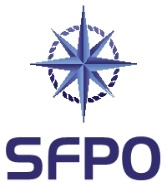 www.sfpo.seGöteborg den 30 november 2021				blekinge@lansstyrelsen.seYttrande i anledning av remiss: Förslag till beslut om bildande av naturreservatet Tärnö-Yttre Ekö i Karlshamns kommun, dnr 511-2883-2021Sveriges Fiskares PO (SFPO) företräder cirka 250 fiskefartyg som är verksamma inom det demersala fisket. Våra medlemmar bedriver fiske på naturens och förvaltarens villkor. Vi har medlemmar längs hela den svenska kusten, från Strömstad till Kalix. SFPO står för ett långsiktigt hållbart fiske och våra medlemmar är bland de bästa när det handlar om skonsamhet, selektivitet och kvalité. Vi tackar för möjligheten att få lämna synpunkter på rubricerad remiss. Förslaget innebär bl.a. att de två äldre naturreservaten Tärnö och Tärnö 2 slås samman och att två skiften som förts över från Fortifikationsverket till Naturvårdsverket införlivas i reservatet. En mindre yta som ligger isolerad från övriga delar inom det tidigare naturreservatet Tärnö som saknar skyddsvärde exkluderas från reservatet. Förslagen i remissen har inga beröringspunkter med det fiske som bedrivs och därför har SFPO inga synpunkter att framföra i anledning av remissen. SVERIGES FISKARES POPeter Ronelöv Olsson		Fredrik LindbergOrdförande			Ombudsman